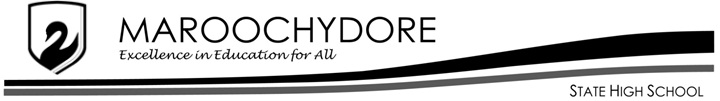 Year:Year:Unit: Subject:Subject:Assessment: LGLEARNING GOALS and SUCCESS CRITERIALEARNING GOALS and SUCCESS CRITERIALEARNING GOALS and SUCCESS CRITERIALEARNING GOALS and SUCCESS CRITERIALEARNING GOALS and SUCCESS CRITERIA15 LessonsSC1SC1I can define the scientific meaning of the terms cell, unicellular organism and multicellular organism, and identify at least 3 examples of each.I can define the scientific meaning of the terms cell, unicellular organism and multicellular organism, and identify at least 3 examples of each.I can define the scientific meaning of the terms cell, unicellular organism and multicellular organism, and identify at least 3 examples of each.15 LessonsSC2SC2I can describe the basic functions of cells - respiration, protein synthesis and fat storageI can describe the basic functions of cells - respiration, protein synthesis and fat storageI can describe the basic functions of cells - respiration, protein synthesis and fat storage15 LessonsSC3SC3I can describe and compare the basic differences between plant, animal and fungal cells.I can describe and compare the basic differences between plant, animal and fungal cells.I can describe and compare the basic differences between plant, animal and fungal cells.15 LessonsSC4SC4I can identify the following organelles on a diagram and explain the basic function of each - nucleus, cell membrane, cell wall, mitochondria, endoplasmic reticulum, ribosomes, vacuoles, chloroplasts, lysosomes, Golgi body and cytoplasm.I can identify the following organelles on a diagram and explain the basic function of each - nucleus, cell membrane, cell wall, mitochondria, endoplasmic reticulum, ribosomes, vacuoles, chloroplasts, lysosomes, Golgi body and cytoplasm.I can identify the following organelles on a diagram and explain the basic function of each - nucleus, cell membrane, cell wall, mitochondria, endoplasmic reticulum, ribosomes, vacuoles, chloroplasts, lysosomes, Golgi body and cytoplasm.15 LessonsLG1LG1Students will understand that cells are the basic units of all living things and will be able to explain the function and characteristics of their specialised structures.Students will understand that cells are the basic units of all living things and will be able to explain the function and characteristics of their specialised structures.Students will understand that cells are the basic units of all living things and will be able to explain the function and characteristics of their specialised structures.22 LessonsSC5SC5I can prepare a wet mount slide, examine plant and animal cells under a light microscope, and draw accurate diagrams of themI can prepare a wet mount slide, examine plant and animal cells under a light microscope, and draw accurate diagrams of themI can prepare a wet mount slide, examine plant and animal cells under a light microscope, and draw accurate diagrams of them22 LessonsLG2LG2Students will be able to safely and accurately use a light microscope to examine a variety of cellsStudents will be able to safely and accurately use a light microscope to examine a variety of cellsStudents will be able to safely and accurately use a light microscope to examine a variety of cells32 LessonsSC6SC6I can recognise that cells replicate via cell division (mitosis) and explain the importance of mitosis to multicellular organisms for growth and repair.I can recognise that cells replicate via cell division (mitosis) and explain the importance of mitosis to multicellular organisms for growth and repair.I can recognise that cells replicate via cell division (mitosis) and explain the importance of mitosis to multicellular organisms for growth and repair.32 LessonsLG3LG3Students will be able to describe the process of mitosis.Students will be able to describe the process of mitosis.Students will be able to describe the process of mitosis.45 LessonsSC7SC7I can describe the process of photosynthesis (including a word chemical equation and the role of chlorophyll), and explain its role within plants and the global ecosystemI can describe the process of photosynthesis (including a word chemical equation and the role of chlorophyll), and explain its role within plants and the global ecosystemI can describe the process of photosynthesis (including a word chemical equation and the role of chlorophyll), and explain its role within plants and the global ecosystem45 LessonsSC8SC8I can define the term transpiration, and identify and explain the function of the structures (xylem and phloem) that make up the transport system processes within plantsI can define the term transpiration, and identify and explain the function of the structures (xylem and phloem) that make up the transport system processes within plantsI can define the term transpiration, and identify and explain the function of the structures (xylem and phloem) that make up the transport system processes within plants45 LessonsSC9SC9I can observe the stomata of leaves in a leaf cross-section under a light microscope, explain their function and predict the area of a leaf that should have the most stomata.I can observe the stomata of leaves in a leaf cross-section under a light microscope, explain their function and predict the area of a leaf that should have the most stomata.I can observe the stomata of leaves in a leaf cross-section under a light microscope, explain their function and predict the area of a leaf that should have the most stomata.45 LessonsLG4LG4Students will understand that plants are multicellular organisms that contain a system of organs to carry out specialised functions, and be able to explain how plants manufacture and transport essential nutrientsStudents will understand that plants are multicellular organisms that contain a system of organs to carry out specialised functions, and be able to explain how plants manufacture and transport essential nutrientsStudents will understand that plants are multicellular organisms that contain a system of organs to carry out specialised functions, and be able to explain how plants manufacture and transport essential nutrients52 LessonsSC10SC10I can compare asexual and sexual reproduction, and explain at least two advantages and disadvantages of each type of reproductionI can compare asexual and sexual reproduction, and explain at least two advantages and disadvantages of each type of reproductionI can compare asexual and sexual reproduction, and explain at least two advantages and disadvantages of each type of reproduction52 LessonsSC11SC11I can describe the innate nature of reproduction and identify organisms which sexually reproduce versus those who asexually reproduce.I can describe the innate nature of reproduction and identify organisms which sexually reproduce versus those who asexually reproduce.I can describe the innate nature of reproduction and identify organisms which sexually reproduce versus those who asexually reproduce.52 LessonsSC12SC12I can calculate population growth for unicellular organisms and construct a graph to display thisI can calculate population growth for unicellular organisms and construct a graph to display thisI can calculate population growth for unicellular organisms and construct a graph to display this52 LessonsLG5LG5Students will understand the importance of reproduction for organismsStudents will understand the importance of reproduction for organismsStudents will understand the importance of reproduction for organisms64 LessonsSC13SC13I can draw and label the reproductive organs within a typical flowerI can draw and label the reproductive organs within a typical flowerI can draw and label the reproductive organs within a typical flower64 LessonsSC14SC14I can describe the function of the organs within flowers and explain how each contribute to pollination and fertilisationI can describe the function of the organs within flowers and explain how each contribute to pollination and fertilisationI can describe the function of the organs within flowers and explain how each contribute to pollination and fertilisation64 LessonsSC15SC15I can describe the role insects and birds play in pollination, and the role seed dispersal plays in successful reproduction.I can describe the role insects and birds play in pollination, and the role seed dispersal plays in successful reproduction.I can describe the role insects and birds play in pollination, and the role seed dispersal plays in successful reproduction.64 LessonsSC16SC16I can collect and analyse data related to simulated seed dispersion and draw a conclusion related to successful reproductive strategies.I can collect and analyse data related to simulated seed dispersion and draw a conclusion related to successful reproductive strategies.I can collect and analyse data related to simulated seed dispersion and draw a conclusion related to successful reproductive strategies.64 LessonsLG6LG6Students will be able to describe and explain the function of specialist organs responsible for sexual reproduction in plantsStudents will be able to describe and explain the function of specialist organs responsible for sexual reproduction in plantsStudents will be able to describe and explain the function of specialist organs responsible for sexual reproduction in plants75 LessonsSC17SC17I can label a diagram of the female and male human reproductive systems and state the functions of the partsI can label a diagram of the female and male human reproductive systems and state the functions of the partsI can label a diagram of the female and male human reproductive systems and state the functions of the parts75 LessonsSC18SC18I can label a timeline of the menstrual cycle and explain the key stages of the cycle.I can label a timeline of the menstrual cycle and explain the key stages of the cycle.I can label a timeline of the menstrual cycle and explain the key stages of the cycle.75 LessonsSC19SC19I can compare the reproductive structures in humans, plants, and other organismsI can compare the reproductive structures in humans, plants, and other organismsI can compare the reproductive structures in humans, plants, and other organisms75 LessonsSC20SC20I can discuss the advantages and ethics of reproductive technology including cloning, IUI, IVF, and genetic screening of embryosI can discuss the advantages and ethics of reproductive technology including cloning, IUI, IVF, and genetic screening of embryosI can discuss the advantages and ethics of reproductive technology including cloning, IUI, IVF, and genetic screening of embryos75 LessonsLG7LG7Students will be able to describe and explain the function of specialist organs responsible for sexual reproduction in humansStudents will be able to describe and explain the function of specialist organs responsible for sexual reproduction in humansStudents will be able to describe and explain the function of specialist organs responsible for sexual reproduction in humans